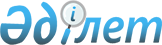 О внесении изменений и дополнений в постановление Правительства Республики Казахстан от 25 января 2002 года N 106Постановление Правительства Республики Казахстан от 17 мая 2002 года N 106а

      Правительство Республики Казахстан постановляет: 

      1. Внести в постановление Правительства Республики Казахстан от 25 января 2002 года N 106 P020106_ "Об утверждении паспортов республиканских бюджетных программ Управления Делами Президента Республики Казахстан на 2002 год" следующие изменения и дополнения: 

      в пункте 1 цифры "1-17" заменить цифрами "1, 2, 3, 4, 5, 6, 7, 8, 9, 10, 11, 12, 13, 14, 15, 16, 17, 18 и 19"; 

      в приложении 14 к указанному постановлению: 

      в графе 7 пункта 6 слова "Хозяйственное управление Управления" заменить словом "Управление"; 

      дополнить приложениями 18 и 19 согласно приложениям 1 и 2 к настоящему постановлению. 

      2. Настоящее постановление вступает в силу со дня подписания. 



 

        Премьер-Министр 

      Республики Казахстан 

 

                                                    Приложение 1                                           к постановлению Правительства                                                Республики Казахстан                                             от 17 мая 2002 года N 106а

                                                   Приложение 18                                           к постановлению Правительства                                                Республики Казахстан                                            от 25 января 2002 года N 106 



 

       Управление Делами Президента Республики Казахстан 

      _________________________________________________ 

            (администратор бюджетной программы) 

 

                                    Паспорт  

                        республиканской бюджетной программы 

                      "Сопровождение информационных систем 

                Управления Делами Президента Республики Казахстан" 

                                   на 2002 год 



 

      1. Стоимость: 35305 тысяч тенге (тридцать пять миллионов триста пять тысяч тенге). 

      2. Нормативно-правовая основа бюджетной программы: Указ Президента Республики Казахстан от 21 апреля 2000 года N 378 U000378_ "О некоторых вопросах Управления Делами Президента Республики Казахстан". 

      3. Источники финансирования бюджетной программы: средства республиканского бюджета.     4. Цель бюджетной программы: реализация Единой программы информатизации Администрации Президента и Правительства Республики Казахстан.     5. Задачи бюджетной программы: обеспечение высокого уровня сопровождения информационных систем.     6. План мероприятий по реализации бюджетной программы:---------------------------------------------------------------------------N !Код  !Код  !Наименование !Мероприятия по реализации! Сроки!Ответственные  !прог-!под- !программ     !программы (подпрограммы) !реали-!исполнители  !рамм !прог-!(подпро-     !                         !зации !  !     !рамм !грамм)       !                         !      !--!-----!-----!-------------!-------------------------!------!-------------1 !   2 !   3 !      4      !             5           !    6 !       7     --!-----!-----!-------------!-------------------------!------!-------------1   500        Сопровождение Предоставление доступа к  В те-  Управление                информацион-  сети Интернет 500         чение  Делами                ных систем    пользователям.            2002   Президента                Управления                              года   Республики                Делами                                         Казахстан.                Президента    Подключение и подписка на                 Республики    информационно-аналитичес-               Казахстан     кие материалы и на                              электронную международную                              информацию в количестве 6                             источников.                             Сервисное обслуживание                                                     компьютеров в количестве                              30, принтеров в                              количестве 20 единиц.                             Обучение на 2                             сертифицированных курсах                             по сервисному                              обслуживанию оборудования                              2 специалистов.                             Приобретение расходного                              материала (картриджы,                             тонеры), запасных частей.__________________________________________________________________________     7. Ожидаемые результаты выполнения бюджетной программы: обеспечение бесперебойной работы информационной системы и достижение степени обеспеченности информационными ресурсами на 60%; степени доступности баз данных на 40% и степени защищенности информации на 80%.

                                                   Приложение 2                                           к постановлению Правительства                                                Республики Казахстан                                             от 17 мая 2002 года N 106а

                                                   Приложение 19                                           к постановлению Правительства                                                Республики Казахстан                                            от 25 января 2002 года N 106  



 

       Управление Делами Президента Республики Казахстан 

      _________________________________________________ 

            (администратор бюджетной программы) 

 

                                   Паспорт  

                       республиканской бюджетной программы 

                        "Развитие информационных систем 

              Управления Делами Президента Республики Казахстан" 

                                  на 2002 год 



 

      1. Стоимость: 42122 тысячи тенге (сорок два миллиона сто двадцать две тысячи тенге). 

      2. Нормативно-правовая основа бюджетной программы: Указ Президента Республики Казахстан от 21 апреля 2000 года N 378 U000378_ "О некоторых вопросах Управления Делами Президента Республики Казахстан". 

      3. Источники финансирования бюджетной программы: средства республиканского бюджета.     4. Цель бюджетной программы: реализация Единой программы информатизации Администрации Президента и Правительства Республики Казахстан.     5. Задачи бюджетной программы: информационное системное обеспечение государственных органов, обслуживаемых Управлением Делами Президента Республики Казахстан.     6. План мероприятий по реализации бюджетной программы:---------------------------------------------------------------------------N !Код  !Код  !Наименование !Мероприятия по реализации! Сроки!Ответственные  !прог-!под- !программ     !программы (подпрограммы) !реали-!исполнители  !рамм !прог-!(подпро-     !                         !зации !  !     !рамм !грамм)       !                         !      !--!-----!-----!-------------!-------------------------!------!-------------1 !   2 !   3 !      4      !             5           !    6 !       7     --!-----!-----!-------------!-------------------------!------!-------------1   600        Развитие      Приобретение и внедрение: в те-  Управление                информацион-  Активных устройств защиты чение  Делами                ных систем    информации и средств      2002   Президента                  Управления    вычислительной техники    года   Республики                 Делами        в количестве 4 единицы;          Казахстан                 Президента    Электронного                Республики    документооборота в               Казахстан     количестве 1 единицы;                             Информационных сетей                              в количестве 1 единицы;                             Региональных                              информационных сетей в                             количестве 2 единицы;                             систем баз данных                              общего пользования в                             количестве 3 единиц.___________________________________________________________________________     7. Ожидаемые результаты выполнения бюджетной программы: 

       защита информации и локальной вычислительной сети Администрации Президента, Канцелярии Премьер-Министра и Управления Делами Президента Республики Казахстан от несанкционированного доступа; 

      внедрение единой системы электронного документооборота государственных органов для Канцелярии Премьер-Министра Республики Казахстан; 

      введение комплекса электронного голосования по проектам Правительства Республики Казахстан; 

      обеспечение Администрации Президента и Канцелярии Премьер-Министра Республики Казахстан оперативной электронной связью с акиматами; 

      развитие нормативно-правовых и архивных баз данных общего пользования для Администрации Президента, Канцелярии Премьер-Министра и Управления Делами Президента Республики Казахстан. 

 

(Специалисты: Склярова И.В.,              Умбетова А.М.)     
					© 2012. РГП на ПХВ «Институт законодательства и правовой информации Республики Казахстан» Министерства юстиции Республики Казахстан
				